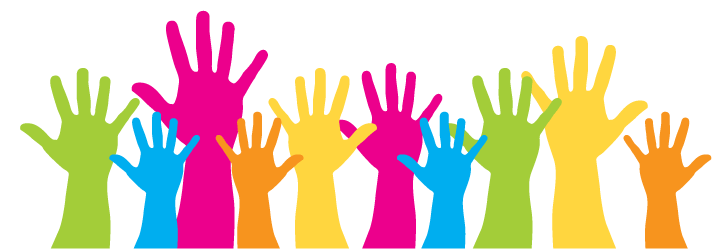 ACADEMiA DE INGLÉS Title-I participación de padres usted estÁ cordialmente invitado a participar en la academia de inglÉs parapadres de Edward R. Murrow High School. ES UNA GRAN OPPORTUNIDAD PARA ENCONTRAR NUEVOS AMIGOS Y PARTICIPAR EN CLASES DE INGLÉS GRATUITAS. FECHA DE COMIENZA:           24 DE FEBRERO 2020                              *HABRÁ CUIDADO DE NIÑOS DURANTE LAS SESSIONES.Asociación de  padres Edward R. Murrow High School  Fechas de clases:       Febrero: 24 & 26 Marzo: 2, 4, 9, 11, 16, 18, 23，25 & 30Abril: 1, 6,8, 20, 22, 27 & 29 Mayo: 4, 6, 11, 13, 18, 20 & 27    Lunes & miércoles        6:00 PM – 8:00 PM *El horario puede cambiar por causa de días festivos y tiempo inclemente.